	Муниципальное казенное общеобразовательное учреждение«Бабаюртовская средняя общеобразовательная школа №2 им. Б.Т.СатыбаловаВнеклассное воспитательное мероприятие по профилактике суицидального поведения среди несовершеннолетних Дата: 12.12.2023г.Класс:  9г классПровела:  Социальный педагог Атаева Н.С.Внеклассное мероприятие по профилактике суицидального поведения среди несовершеннолетних.Цель мероприятия: раскрыть проблему суицидального поведения  среди несовершеннолетних.Задачи мероприятия:  1.   Продолжить знакомить учащихся с понятием «суицид», «суицидальное поведение»;2. Научить распознавать признаки суицида;3. Познакомить со способами оказания помощи людям, склонным к суициду.Время проведение: 45 минутОборудование: ноутбук, проектор, презентация, видео – ролик по теме мероприятия, бумага формата А4 и ручки (по количеству участников), памятки для раздачи.«Для веселия планета наша мало оборудована,Надо вырвать радость у грядущих дней,В этой жизни помереть не трудно.Сделать жизнь значительно трудней».                                                            (В. Маяковский)1. Вводное слово (5 мин)- Ребята, наш разговор сегодня пойдет на очень не простую и серьезную тему. (На доске весит эпиграф). Прочитайте, пожалуйста, эпиграф, и подумайте, о чем пойдет сегодня речь? (Ответы учащихся, озвучивание темы).- На нелегком пути взросления каждого могут подстерегать трудности и опасности. Каждый человек на протяжении своей жизни преодолевает множество преград. От ошибок никто не застрахован. Мы постоянно сталкиваемся со всевозможными проблемами, иной раз трудными, даже, казалось бы, неразрешимыми. И ошибиться тут не мудрено. Но почти любая ошибка – поправима. Потому что решение есть у любой проблемы, хотя его поиски порой отнимают много времени и сил, приносят массу огорчений. Единственная непоправимая ошибка – попытка «выйти из игры», отказаться от поиска решений, то есть, по сути дела, отказаться от самой жизни. Иногда человек, сломленный грузом невзгод, именно так и поступает. Это и есть то единственное неправильное решение, потому что оно непоправимо.Ведь МИР ОКРАШЕН НЕ ТОЛЬКО В ЧЕРНО-БЕЛЫЕ ТОНА! НЕ СУЩЕСТВУЕТ НИ ОДНОЙ ПРИЧИНЫ, ПО КОТОРОЙ МОЖНО БЫЛО БЫ ОТКАЗАТЬСЯ ОТ СВОЕГО БУДУЩЕГО! ЗАТО ЕСТЬ МНОГО ПРИЧИН ЭТОГО НЕ ДЕЛАТЬ.2. Информативный блок (10 мин)     Суицид – основная причина смерти у сегодняшней молодежи. Что такое суицид подростка? Как считает известный российский психиатр Петр Безменов, «это, по сути, признание нежелания или неумения изменить тяжелую для него ситуацию. Вместо того чтобы воздействовать на ситуацию, пытаться изменить ее, подросток пытается уйти».    Существуют 3 основных типа суицидального поведения у подростков:-демонстративное – без намерения покончить с собой;-аффективное – суицидальные попытки, совершенные на высоте аффекта;-истинное – обдуманное и постепенное выполнение намерения покончить с собой.     Существуют следующие формы суицида:-протест – непримиримость, желание наказать обидчиков, причинить им вред хотя бы ценой собственной жизни;-призыв – желание привлечь к себе внимание, вызвать сочувствие: «Посмотрите, мне больно!»;-избежание – устранение себя от наказаний, непереносимой угрозы или физических страданий, например, в случае тяжелого заболевания;-самонаказание – внутренний протест, когда разрушительной силой выступает чувство стыда или вины;отказ – полная капитуляция.     Выделяются следующие причины суицида:страх перед наказанием – 19%;душевная болезнь – 18%;семейные конфликты – 18%;денежные потери – 3%;пресыщенность жизнью – 1,4%;физические болезни – 1,2%;неизвестные – 33,4%.Причины самоубийств сильно отличаются в разных возрастных группах. Наиболее частой причиной попытки самоубийств среди подростков являются  конфликты с родителями. Однако отмечено снижение этого показателя с 55% до 46%. На втором месте – угроза потери близкого человека, неразделенная любовь; этот показатель вырос в 1,5 раза и составляет 24,1%. На третьем месте – несправедливое отношение, обвинение – 7,5%. 3. Просмотр видеоролика « Я НЕ ХОЧУ ЖИТЬ» с последующим коллективным обсуждением. (10 минут)4. Упражнение «Ладонь моего стресса» (10 минут)Подростки получают чистые листы. Каждый на своем листе обводит свою ладонь и пишет внутри нее свое имя. На каждом пальце нарисованной ладони написать ситуацию, которая вызывает или может вызвать сильную тревогу, страх, злость, крайнюю усталость, то есть ситуацию, стрессовую для участника. Далее предлагается вырвать из листа рисунок ладони без помощи ножниц по контуру и положить перед собой. Затем предлагается следующее задание, необходимо загнуть каждый палец нарисованной ладони и написать на нем «мой ответ стрессу», то есть то, что подросток делает или сделал бы в ответ на ситуацию, написанную на пальце, чтобы преодолеть стресс, избавиться от сильных негативных эмоций.После выполнения проводится обсуждение упражнения.5. Подведение итога мероприятия, обсуждение, раздача тематических памяток. (10 минут)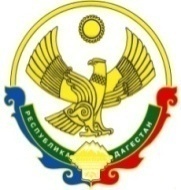                              РЕСПУБЛИКА ДАГЕСТАН          Администрация МР «Бабаюртовский район» МКОУ «Бабаюртовская СОШ №2 им.Б.Т.Сатыбалова»                            368060, Республика Дагестан,                         с.Бабаюрт, ул.Э.С.Герейханова 13 «А»                                  ОГРН 1040501098758                          инн/кпп 0505002810/050501001__________________________________Телефон  (247)2-10-26E-mail:babayurtsosh2@mail.ru«____»____________»2023г. №___________________на №_________от _____/______/23___г.                                                                                «СПРАВКА»о том, что 12.12.2023г социальным педагогом Атаевой Н.С. было проведено внеклассное воспитательное мероприятие по профилактике суицидального поведения среди несовершеннолетних в 9г классе.Охват: 16 обучающихся.Цель мероприятия: раскрыть проблему суицидального поведения  среди несовершеннолетних.МКОУ  «Бабаюртовская СОШ №2 им Б.Т.Сатыбалова»